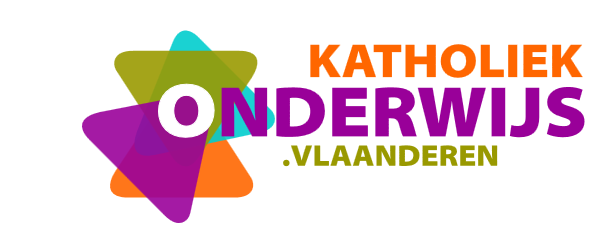 Minimum eisen bij bestelling van autocarverplaatsingen Mogen wij er uw speciale aandacht op vestigen dat de door u te leveren prestaties, verplaatsingen per autocar, moeten voldoen aan volgende voorwaarden:1.      De uit te voeren verplaatsingen zijn ongeregelde diensten die uitsluitend voorbehouden zijn aan ondernemers die beschikken over een communautaire vergunning ;2.      De ingezette voertuigen moeten beschikken over een geldig keuringsbewijs van technische keuring overeenkomstig het KB dd. 15/03/1968 houdende algemeen reglement op de technische eisen waaraan auto’s, hun aanhangwagens, hun onderdelen en hun veiligheidstoebehoren moeten voldoen;3.      De ingezette voertuigen moeten beschikken over een geldige verzekering “burgerlijke aansprakelijkheid” en over een geldige verzekering “brand”; 4.      De uit te voeren prestaties moeten zodanig uitgestippeld worden dat de ingezette chauffeurs de bepalingen van de Europese verordening 561/2006 aangaande de rij- en rusttijden kunnen naleven;5.      De ingezette chauffeurs moeten de bepalingen van de EEG-verordening 165/2014 van het Europees Parlement en van de Europese Raad dd. 04/02/2014, betreffende het controleapparaat in het wegvervoer naleven;6.      De ingezette chauffeurs moeten over een geldig rijbewijs D beschikken (D + E indien een aanhangwagen wordt getrokken), over een geldig medisch rijgeschiktheidsattest en over de vakbekwaamheid (code 95);7.      De ingezette chauffeurs en de autocarmaatschappij moeten de bepalingen van de sociale wetgeving, van toepassing in de sector, naleven en zich houden aan onder meer de DIMONA-AANGIFTE;8.      Voor de aanvang van ieder uit te voeren ongeregeld vervoer wordt een controledocument (reisblad) in tweevoud ingevuld. Het origineel moet gedurende de ganse reis aan boord van het voertuig zijn. Voor nationaal ongeregeld vervoer mag het EU reisblad vervangen worden door een controledocument eigen aan het bedrijf voor zover het aan de eisen van K.B. van 01/04/2009 beantwoordt;9.      De autocar moet uitgerust zijn met het wettelijk voorgeschreven EHBO – en eerste interventietoebehoren;10.  Vanaf 01/04/2003 moeten alle nieuwe autocars uitgerust zijn met gordels. De passagiers moeten de veiligheidsgordels verplicht dragen als het voertuig in beweging is;11.  Specifieke comforteisen:
……………………………………………………………………………………………………………………………………………………………………………………………………………………………………………………………………………………………………………………………………………………………………………………………………………………………………………………………………………..
DienstGuimardstraat 1  1040 BRUSSEL+32 2 507 06 01
www.katholiekonderwijs.vlaanderenDOCUMENT2016_04_15_BES_Minimumeisen bij bestelling autocar.doc Busreizen2016-04-15